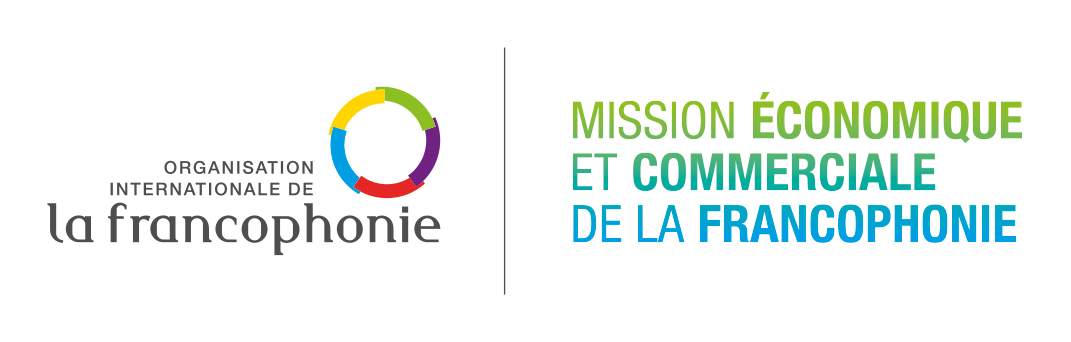 Mission de prospection économique de la Francophonie en Egypte et au Maroc(6-9 Février 2023)Formulaire d’inscription des entreprises(A retourner dûment complété avant le 6 janvier 2023)Nom - Raison sociale de l’entreprise : ……………………………………………………………………….Forme juridique de l’entreprise : ………………………………………………………………….................Année de création : ……………………………………………………………………………………………Adresse du siège social (lieu) : ………………………………………………………………………………Immatriculation au Registre du commerce (copie à joindre au formulaire) : …………………………….Adresse du site internet : …………………………………………...……………………………………….Courriel contact : ……………………………………………………………………………………………Téléphone contact : …………………………………………………………………………………………..Taille - Nombre d’employés dans la société (indiquer des fourchettes à cocher) : ………………………Chiffre d’affaires (équivalent euros) : ………………………………………………………………………Secteurs d’activité : 
Agro-industriesProduction agricole/alimentaireCommerce des produits agricoles/alimentaires Textile-habillementAutres sous-secteurs (à préciser) : …………………………………………….Energies durables : SolaireEolienAutres sous-secteurs (à préciser) : …………………………………………….Biens et services numériques :TélécommunicationFinTechE-CommerceEdTechE-TourismeAutres sous-secteurs (à préciser) : ………………………………………….Autres secteurs d’activitésTransformation / manufacture CommerceFinanceConseilAutres sous-secteurs (à préciser) : …………………………. Produits de l’entreprise : ……………………………………………………….Marchés de l’entreprise :Afrique (Indiquer la sous-région et/ou le pays) : …………….Amérique (Indiquer la sous-région et/ou le pays) : …………….Asie (Indiquer la sous-région et/ou le pays) : …………….Europe (Indiquer la sous-région et/ou le pays) : …………….Autres (A préciser) : ………….Participation souhaitée aux étapes de la mission :Egypte (Le Caire)Maroc (Casablanca)Participation souhaitée à l’atelier régional sur les transactions bancaires transfrontalières et le financement des opérations de croissance à l’international des entreprises francophones (Casablanca, 10 février 2022) :□	Oui□	NonDélégation présente :Nombre de représentant(e)s présent(e)s :Représentant(e) présent(e) :Nom et prénom : …………………………………………………………………………………….Genre (F/féminin, M/masculin) :  ……………………………………………………………………Titre/fonction / : ………………………………………………………………………………………Date de naissance :  ……………………………………………………………………………………Nationalité : ……………………………………………………………………………………………Téléphone : …………………………………………………………………………………………….E-mail : ………………………………………………………………………………………………Projet d’affaires lors de la mission de prospection économique : CommerceInvestissement directFinanceConseilReprésentation commercialeCoentrepriseAutre projet (à préciser) : ……………………………..Description succincte de votre projet d’affaires (10 lignes au maximum) : …………………………………………………………………………………………………………………………………………………………………………………………………………………………………………………………………………………………………………………………………………………………………………………………………………………………………………………………………………………………………………………………………………………………………  Pour toute information, vous pouvez contacter l’OIF à l’adresse : missions-economiques@francophonie.org